1. Klasse: Unterrichtsmittel und Heftbedarf für das Schuljahr 20/21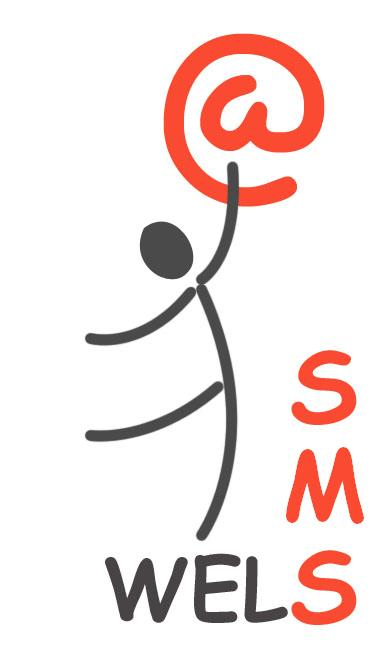 Allgemeines: 		Radiergummi, Spitzer, Klebstoff, Kopfhörer; Füllfeder, 	Reservepatronen, Bleistifte, 	Fineliner; kleines Lineal, 	Schere und Klebstoff in der FederschachtelReligion (röm.-kath.)			1 großes, dickes Heft, UmschlagReligion (evangelisch)		1 großes, dickes Heft, liniert oder kariertDeutsch		2 Hefte, liniert, dick
	1 Heft   liniert,  dünn		2 Hefte liniert,  Korrekturrand, dünnEnglisch		2 Hefte liniert,  dünn		2 Hefte liniert,  dick, 5 grüne Umschläge			1 großes Vokabelheft mit einem Strich in der Mitte		2 Schnellhefter A4		1 Ringmappe + 50 Einlageblätter liniertMathematik		4 Hefte kariert,  dünn		2 Hefte kariert,  dick, 6 blaue Umschläge		 		kleines Geodreieck		1 Zeichenplatte A4 (ab dem 2. Semester), ZirkelGeographie		1 Heft A4 liniert, dickBiologie		1 Heft A4 liniert, dick, 1 SchnellhefterGeschichte		1 Heft A4 liniert, dickMusikerziehung		1 Schnellhefter A4 mit linierten Einlageblättern	Werken		1 Schnellhefter A4 mit karierten Einlageblättern, 		1 Comba-Mappe mit karierten Einlageblättern, 	Laubsägebogen und LaubsägeblätterBildnerische Erziehung		1 Zeichenblock A3, Wasserfarben + Becher, 	wasserfeste Wachsmalkreiden, Farb- und Filzstifte, 1 	Schuhschachtel, ev. weißen Karton zum Basteln eines 	Namenskärtchens, 1 Tonpapierblock, Pinsel (Haar- und 	Borstenpinsel), Becher (nicht aus Glas), ein großes 	Maltuch, Schere, Kleber, 1 Schnellhefter und 	Einlageblätter, 10 FolienEthik		1 Schnellhefter mit linierten Einlageblättern	